Муниципальное бюджетное общеобразовательное учреждение«Средняя школа с. Рыткучи»Научно-практическая конференцияпо духовно-нравственному воспитанию подрастающего поколения «ИСТОКИ»Направление:«Сохранение духовно-нравственных ценностей «малой Родины»Методическая разработка внеклассного мероприятия по теме«ЧУКОТКА – МНОГОНАЦИОНАЛЬНЫЙ КРАЙ!»Автор: Шубина Светлана Васильевна,учитель начальных классовАнадырь2022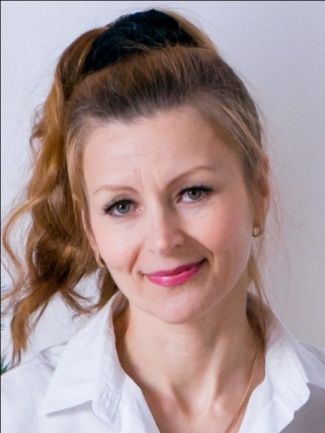 Шубина Светлана Васильевна – призер Муниципального этапа окружного профессионального конкурса педагогического мастерства «Учитель года Чукотки – 2016», победитель  заочной районной педагогической конференции «Повышение качества образования через повышение уровня профессиональной компетентности педагогов», тема доклада: «Использование современных образовательных технологий в начальной школе», 2018 год. Личные качества педагога: любовь к детям, ответственность, доброжелательность, аккуратность, коммуникабельность, творческий подход к работе.«Работа учителя всегда интересна. Стараюсь для каждого ребенка создать ситуацию успеха. Считаю, что признание успехов ребёнка – пусть даже совсем незначительных, окрыляет, придает уверенность, побуждает стремиться к новым достижениям» – говорит Светлана Васильевна.Содержание методической разработки мероприятияI. ВведениеОбоснование выбора темы воспитательного мероприятия (актуальность)II. Основная частьФорма проведения воспитательного мероприятия и обоснование ее выбораЦелевая аудитория воспитательного мероприятияЦель, задачи и планируемые результаты воспитательного мероприятияПедагогические технологии, методы, приемы, используемые для достижения планируемых результатовРесурсы, необходимые для подготовки и проведения мероприятияIII. ЗаключениеIV. Сценарий фестиваля «Чукотка – многонациональный край!»«Самым высоким видом искусства, самым талантливым, самым гениальным является народное искусство, то есть то, что народом сохранено, что запечатлено народом, что народ пронёс через столетия…В народе не сможет сохраниться то искусство, которое не представляет ценности…»Б.М. НеменскийВведениеВсе меняется, и культурная жизнь нашей страны подвержена преобразованиям – происходит повышение интереса к отечественной истории, национальной культуре, традициям, истокам духовной культуры, фольклору, народным ремеслам. Современный мир наполнен информационными технологиями: интернет, телевидение. Взрослые и дети испытывают дефицит знаний о национальных традициях, культуре, быте народа, поэтому решение президента России Владимира Путина объявить 2022 год – Годом культурного наследия народов России – был своевременным. Все мероприятия в рамках Года направлены на поддержку и развитие самобытных традиций, ремесел и искусств народов России, на популяризацию национального наследия малой родины.АктуальностьРоссия уникальна: она бережно хранит культурные традиции многочисленных народов, населяющих её огромную территорию. Трудовые традиции, мудрые народные предания, самобытные песни, танцы, праздники, почтительное отношение к старшим, к их жизненному опыту – все это богатство нашего российского народа, его общее культурное наследие. И у каждого отдельного народа оно по-своему уникально, вот и культура народов Севера не является исключением.Очень важно сохранить культурное наследие северных народов  и создать условия, чтобы старинные традиции, обычаи, фольклор  сохранились, соблюдались и передавались из поколения в поколение. Поэтому важно формировать интерес детей и их родителей к миру традиционной культуры разных народов, проживающих на Чукотке, воспитывать чувство причастности к своему народу, к его истории и культуре, воспитывать уважительное отношение к культуре других народов, формировать духовно-нравственные качества, воспитывать творчески активную личность.У каждого народа есть свои особенности, своя собственная история. Многих сведений нет в архивах и фондах библиотек, их хранит народная память. Вот об этом должно знать будущее поколение, что в их родных семьях хранится много важной и интересной информации о предках, старинные фотографии, уникальные и значимые реликвии. Нужно побудить детей пополнять свои знания, беседуя с родными, соседями, старожилами своей малой родины.Данное мероприятие призвано способствовать воспитанию таких нравственных качеств как: уважение, взаимопонимание.Основная частьФорма проведения воспитательного мероприятия: фестиваль.Данная форма проведения мероприятия была выбрана неслучайно. Определение этого термина дает словарь русского языка С. И. Ожегова: «Фестиваль – широкая общественная, праздничная встреча, сопровождаемая смотром достижений каких-нибудь видов искусств». Такая форма проведения мероприятия с использованием музыки, видео, фотоматериалов, презентаций, позволяет усилить эмоциональное воздействие на участников. Современные информационные технологии, применяемые при проведении мероприятия, позволяют увидеть предметы материального и нематериального культурного наследия, не выходя из класса, а также погрузиться в любую эпоху.Ценностью мероприятия являются межпредметные связи: русский и чукотский языки, литература, краеведение, музыка, изобразительное искусство и т.д.Возраст участников мероприятия: учащиеся 1-4 классов (7-11 лет) и их родители.Цели, задачи, планируемые результаты мероприятия:Цели обучения: формирование у детей уважения к истории и культуре народов России через знакомство с традициями, обычаями, верованиями народов, проживающих на территории Чукотского автономного округа.Цели воспитания: воспитание и развитие у детей творческих способностей, создание условий для их реализации.Цели развития: духовно-нравственное развитие детей, развитие в детской среде ответственности, принципов коллективизма и солидарности ,  формирование  чувства гражданственности, ответственности, коллективизма,  общих культурных интересов детей и родителей.В ходе достижения этих целей решаются следующие задачи:Воспитательные: формировать интерес детей и их родителей к миру традиционной культуры разных народов, проживающих на Чукотке; воспитывать чувство причастности к истории и культуре своего народа; уважение к культуре других народов, воспитание творчески активной личности.Образовательные: развивать у детей самостоятельность, инициативность, импровизационные способности,  творческие особенности,; внимание и память.Ценностные установки: любовь к России, к родному краю, к своему народу;уважительное отношение к разным вероисповеданиям; чувство долга перед старшим поколением, семьей; справедливость, милосердие, честь, достоинство, толерантность; .Планируемые результаты: учащиеся получат знания о значимых страницах истории страны, края, о традициях и культурном наследии своего края; опыт ролевого взаимодействия и реализации патриотической позиции, опыт взаимодействия с людьми разного возраста; личный опыт участия в праздниках, проектах, в творческой и сценической деятельности в школе.Педагогические технологии, методы, приемы, используемые для достижения планируемых результатовДля достижения планируемых результатов применялись проблемный, исследовательский, поисковый методы, ИКТ, беседа, рефлексия, метод проектов.В результате данного мероприятия учащиеся самостоятельно приобретают необходимые знания, умело применяют их на практике для решения проблем, учатся самостоятельно критически мыслить, грамотно работать с информацией. Учатся коммуникабельности, умению работать сообща, предотвращая конфликтные ситуации, и умению выходить из них.Ресурсы, необходимые для подготовки и проведения мероприятияДля успешного проведения внеклассного мероприятия немаловажное значение имеет предварительная работа по подбору необходимой методической литературы.При проведении воспитательного мероприятия необходимо оборудование: мультимедийный проектор; компьютер с выходом в Интернет; караоке, записи песен; записи видеорепортажа из краеведческого музея; записи видео чукотских танцев ансамбля «Йыңэттэт»; видеофильм (мультфильм) «Народы России» (сайт https://www.youtube.com/watch?v=WFh3Dvk-7JU&feature=emb_logo).Оформление зала: - выставки: «Декоративно – прикладное искусство народов Севера», «Чукотский национальный костюм», «Павлопосадские платки», «Народные промыслы русского народа»; -стенд с детскими рисунками «Моя многонациональная Родина», пословицы о дружбе народов, - презентация к мероприятию: «Чукотка – многонациональный край!».Музыкальное сопровождение: песня «Моя Россия» композитора Георгия Струве, «Россия, Россия – ты моя звезда» автора Ю. Таран, «Мир похож на цветной луг» композитора В. Шаинского; чукотские мелодии (сайт: https://ipleer.com/q/чукотская+музыка/).На этапе подготовки проводится исследование национального состава жителей села, анализируются результаты. Определяется участники меропрития: сколько семей и какой национальности. В представленной разработке были определены 5 народностей, которые живут в селе: башкиры, калмыки, марийцы, русские, чукчи.ЗаключениеКоллективная творческая деятельность младших школьников имеет огромное значение, именно в этом возрасте происходит становление личности, воспитание толерантности. Как показалапрактика, развитие духовно-нравственных качеств обогащает воображение, расширяет знания, опыт и интересы ребёнка. Ребёнок испытывает положительные эмоции, как от процесса деятельности, так и от полученного результата.Таким образом, совместная деятельность воспитания духовно-нравственных качеств, патриотизма, приобщение к культурному наследию развивает личность ребенка, помогает ему усваивать моральные и нравственные нормы: различать добро и зло, сострадание и ненависть, смелость и трусость, уважать предков и другие нации.Изучая наследие своих предков, народов, населяющих край, нашу страну, ребенок отражает в своих творческих работах понимание жизненных ценностей, свои личностные качества, по-новому осмысливает их, проникается их значимостью и глубиной.Сценарий фестиваля «Чукотка – многонациональный край!»Ход мероприятияВступлениеИспользуется презентация «Чукотка – многонациональный край!»Ведущий: Здравствуйте, дорогие друзья! Мы начинаем наш фестиваль «Чукотка – многонациональный край!». Посмотрите на экран. Хотим представить вашему вниманию мультфильм «Народы России».Показ видеофильма (мультфильма) «Народы России»https://www.youtube.com/watch?v=WFh3Dvk-7JU&feature=emb_logo-Ребята, какие народы проживают в России? (ответы учеников)-О чем это говорит? (Россия – многонациональная страна)-Посмотрите, ребята, какая огромная наша страна! (показ карты)Широка страна моя родная,много в ней лесов, полей и рек!Я другой такой страны не знаю,где так вольно дышит человек!Ведущий: Мы живем в стране, у которой удивительно красивое название – Россия. Россия – самая большая страна в мире! Она занимает большую и обширную территорию от Европы до Азии. С севера на юг на территории нашей страны пролегают следующие природные зоны: Только в нашей стране пролегают такие обширные природные зоны: зона арктических пустынь, тундра, тайга, широколиственный лес, степь, зона пустынь и полупустынь.Ученик 1Нет края на свете красивей,нет родины в мире светлей!Россия, Россия, Россия, –что может быть сердцу милей?И если бы нас вдруг спросили:«А чем дорога вам страна?»- Да тем, что для всех нас Россия,как мама родная, – одна!Ведущий: Наша Россия – многонациональная страна. В ней живут люди разных национальностей и народностей и у каждого своя история, религия, условия жизни, быта, особенности костюма, национальной кухни, традиции и обряды. На территории России проживает более 180 народов. Но что мы знаем о них? Я думаю, совсем немного.Основная частьВедущий: Россия – самая гостеприимная страна. Здесь живут рядом русские и татары, казахи и армяне, башкиры и белорусы, и все учатся и трудятся на благо нашей общей Родины – России!Выступление учащихсяУченик 2Я люблю тебя, Россия!Я хочу, чтоб ты цвела!Словно птица в небе синем,распахнувши два крыла,ты согрела полпланеты –Сто народов! Сто племен!Мы – твои родные детипусть синеет небосклон!Ученик 3Немцы, русские, башкирыи казахи и мордва,проживаем в добром мире,как на дереве листва.И еще десятки разныхнаций, сел и городов!Этот день – наш общий праздник!Этот край – наш общий дом!Исполнение песни «Моя Россия» (сл. Н. Соловьёвой, муз. Г. Струве)Ведущий: Россия – поистине уникальная страна, которая наряду с высокоразвитой современной культурой бережно хранит традиции своих народов, глубоко уходящие корнями вглубь. Это трудовые традиции, народные преданья, песни, танцы, традиционные народные праздники, почтительное отношение к матери, к старшим, к их жизненному опыту.  И у каждого народакультурное наследие по-своему уникально, бережно хранится и передается из поколения в поколение.Решением Президента России Владимира Путина 2022 год объявлен Годом народного искусства и нематериального культурного наследия народов России.Ребята, кто мне скажет, что такое культурное наследие? (Ответы учащихся)Культурное наследие – это материальные и духовные культурные достижения общества, его исторический опыт, сохраняющийся в общественной памяти. Всё, что создали люди на протяжении веков.Культурное наследие бывает материальным и нематериальным.Этот год будет посвящен нематериальному культурному наследию.Звучит чукотская музыкаВедущий: Среди просторов нашей большой страны есть край, где мы живем, где наш дом родной, где земля родная. Чукотка – прекрасный край! Суровый, но красивый и ласковый. Со всех уголков России приехали сюда люди и полюбили эту снежную землю.Много народов разных национальностей живут и трудятся в нашем крае. На Чукотке насчитывается более 60 национальностей. В составе многонационального населения проживают в частности русские, татары, чуваши, украинцы, марийцы и армяне, башкиры и чеченцы и т.д. Сегодня на нашем фестивале участвуют дети и взрослые разных национальностей, которые продемонстрируют особенности национальной песни, танца, языка.Итак, Фестиваль «Чукотка – многонациональный край!» считаю открытым!Ребята, чем же отличается один народ от другого?(Ответы учащихся: у каждого народа свой родной язык, национальные костюмы, народные игры, национальные музыкальные инструменты, сказки, пословицы, поговорки, песни и танцы, свои праздники и традиции).Ведущий: Много национальностей проживает и трудится в нашем округе. Все мы живем как одна большая семья и с уважением относимся друг другу – ценим дружбу.На просторах Чукотки затерялось маленькое село Рыткучи.«…Конечно есть лучше места, чем Рыткучи,у знойного моря в прохладе садов,но мысли несутся туда, где пасутся олени,где тундра в цепочке следов…» (В. Дорохов)Но не думайте, что о нем никто не знает. Знаменито село тем, что здесь бережно хранят традиции и обряды своего чукотского народа. Оно знаменито своими героями.Геутваль Клавдия Ивановна – народная сказительница, исполнительница песен и танцев, создатель национального ансамбля «Йыңэттэт», («Полярное сияние»). Клавдия Сергеевна каждый год летом ставила на окраине села ярангу, жила в ней, пользуясь только традиционными предметами быта, и приглашала к себе в гости всех жителей. Особенно часто в ярангу заглядывали дети. На базе коллекции, собранной Клавдией Сергеевной, был создан этнографический музей, и теперь все гости могут познакомиться в нем с бытом оленеводов.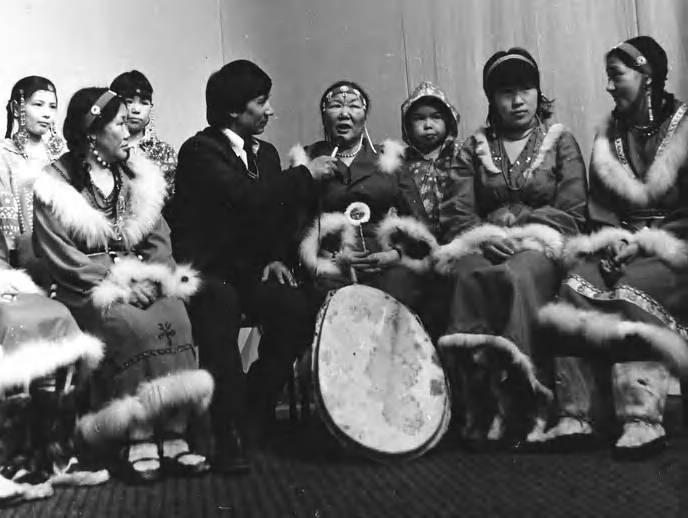 Ведущий: Известен за пределами нашего района мастер спорта по национальным видам спорта Пенеринтын Михаил Алексеевич, который много лет работал в нашей школе и воспитал не одно поколение спортсменов.В глубине Чукотки живет оленевод Вуквукай. Это могучий и мудрый старик, настоящий человек Тундры, чья жизнь неотделима от оленя.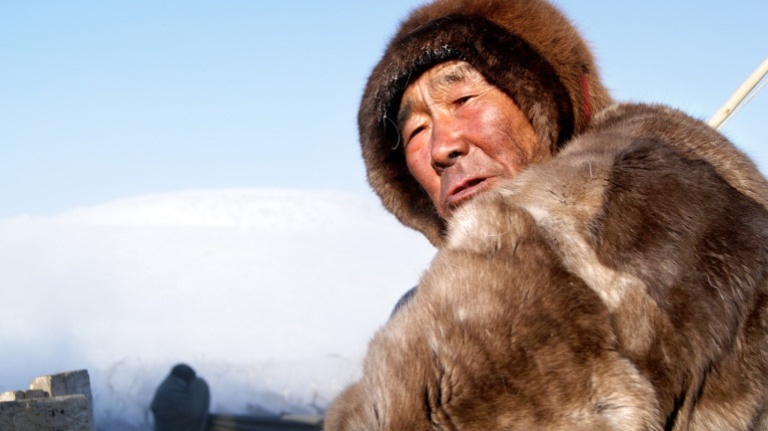 Семью Вуквукай знают и за пределами Чукотки. Они – герои фильма «Книга тундры: фильм о Вуквукае – маленьком камне». В фильме показана жизнь оленеводов с их проблемами, печалями, радостями.В нашем селе проживают не только коренной народ – чукчи. Сегодня мы познакомимся с обычаями, традициями и культурой других народов..Мы отправляемся с вами в путешествие по нашему селу. О народах, живущих в Рыткучи, расскажет ученик (ФИ ученика). Он посетил администрацию села, пообщался с главой сельского поселения и подготовил сообщение. Выступление ученика (Приложение 1)Сообщение: Село наше небольшое, насчитывает около 504 человека. И среди нас проживают люди разных национальностей – это русские (54 ч.), башкиры (11 ч.), калмыки (15 ч.), татары (1 ч.), якуты (1 ч.), марийцы (4 ч.), ламуты (1), узбеки (3 ч.). Основной контингент составляют коренные народы Севера – это чукчи (412 человек). Есть северные народы – эвены (ламуты). Потомки ламутов – это семья Ремкылиных, Антольгиных. Также есть потомки коряков – это семья Евур, Выквына Л.А.Ведущий: Первыми открывают наш фестиваль русские или еще их называют славяне. В зал входит представительница русского народа в народном костюме, в руках держит каравай с рушником.УченикДорогих гостей встречаемпышным круглым караваем.Он на блюдце расписномс белоснежным рушником!Каравай мы вам подносим, поклонясь, отведать просим!УченикНаши бабушки, дедушки нам говорили,как плясали они, хороводы водили.Как смеялись, шутили, своих деток учили петь еще с колыбели.Ведущий: Издревле Россия славилась своими традициями, праздниками, обычаями, обрядами. По русскому обычаю гостеприимства дорогих гостей встречают хлебом с солью и песней. И ни один праздник не обходился без хороводов и народных гуляний. Всех участников праздника приглашаем в хоровод.Дети и гости присоединяются к  хороводу «Во поле берёзка стояла» (водят хоровод).Ведущий: Известно, что в старые времена на Руси существовало около 3-х тысяч русских народных игр. Мы сейчас с вами поиграем в одну из них. (Дети выходят в середину зала).Русская народная игра «Пустое место» (Играют дети и гости праздника).(Приложение 2)Ведущий: Молодцы, ребята! Понравилась игра? В такие игры дети играли после трудового дня, во время народных праздников. Например, в Масленицу, Пасху, Троицу. Игр у русского народа было большое разнообразие.На нашем празднике работает мастерская, где представлены народные промыслы русского народа. Ребята, а какие промыслы русского народа вы знаете? (Ответы учащихся).(Расставлены 4 стола: гжель, матрешка, дымковская игрушка, хохлома).Ведущий знакомит с мастерскими.1 стол: ГжельУчащийся: На всю Россию известен гжельский фарфор. На юге Москвы есть село Гжель, который переводится «жечь», там производят этот фарфор. Что же делают в Гжели? Чашки, кувшины, сервизы, кружки, вазы, фигурки людей и животных. Посмотрите как красиво это бело-синее фарфоровое чудо (показ изделий). (Один из учеников расписывает бумажный чайник).2 стол: МатрешкаУчащийся: Матрёшка – русская деревянная игрушка в виде расписной куклы, внутри которой находятся подобные ей куклы меньшего размера. Матрешка считается традиционным русским сувениром, самым популярным среди россиян и иностранных гостей. Матрешка – это образ России и символ русского народного искусства. (Один из учеников расписывает матрешку).3 стол: Дымковская игрушка.Учащийся: А вот в гости пожаловала дымковская игрушка! Название она получила от села Дымково. Игрушку делают из глины. Дымковские игрушки очень разнообразны – здесь и всадники на конях, и птицы расписные, и барышни нарядные. Когда-то, очень давно, дети играли в эти игрушки. Сейчас они служат для украшения нашего жилья. (Один из учеников из пластилина лепит дымковскую игрушку).4 стол: ХохломаУчащийся: Роспись хохломская, словно колдовская,в сказочную песню просится сама,и нигде на свете нет таких соцветий,всех чудес чудесней наша хохлома!Зародилось это искусство в Нижегородской губернии в селе Хохлома. Этот народный промысел сохраняется и в наши дни. Сначала мастера изготавливают из липы, березы домашнюю утварь (посуду, прялки, шкатулки и др.). Затем художники выполняют по деревянным изделиям декоративную роспись – ягоды, цветы, ветки. Нередко встречаются птицы, рыбы и звери. (Один из учеников расписывает бумажную кухонную доску).Ведущий: На востоке европейской части России протянулся обширный район – Поволжье.Разные народы поселились здесь, например, калмыки. 300 лет назад они жили в Западном Китае, но многочисленные войны вынудили калмыков искать новую Родину, почти весь народ покинул Китай и переселился в Россию, Поволжье. А сейчас их можно встретить во многих районах России. Калмыки говорят на языке, похожем на язык монголов, пасут лошадей, овец, верблюдов. Их родная стихия – это бесконечные степи. Живут они в кибитках.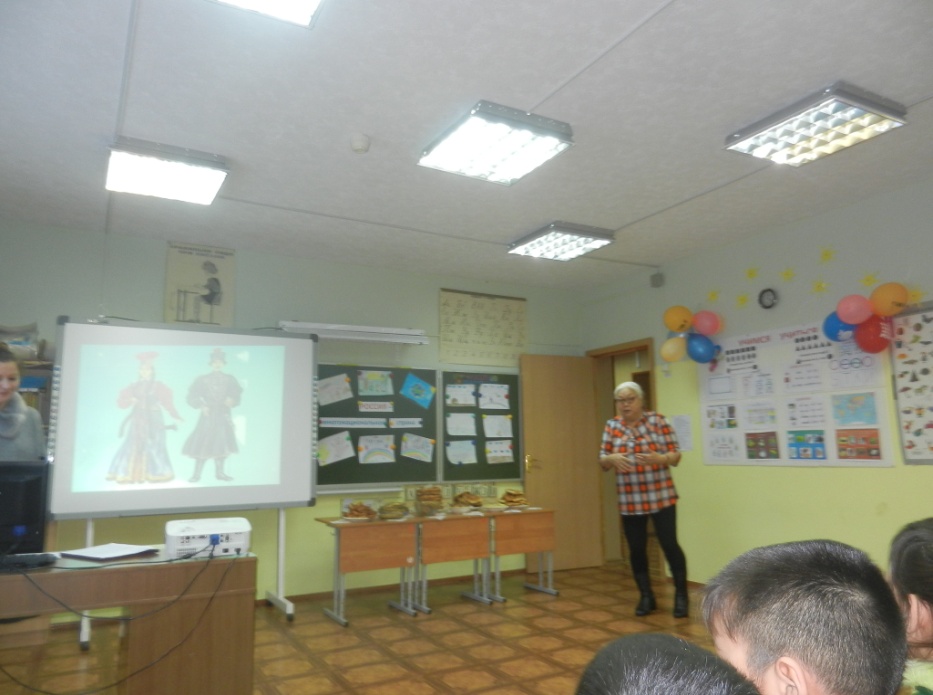 Калмыкия моя родная!Моя прекрасная земля!Я по степи пройтись мечтаю,вдыхая запах ковыля!Представители калмыцкого народа поют песни и рассказывают о национальном блюде.Ведущий: История народа неразрывно связана с центральной Россией, где проживает много национальностей. Главное богатство – непроходимые дремучие леса, в которых водилось много пушного зверя, ягод, грибов. Реки были полны рыбой. Все это привлекало сюда людей. В лесах поселилась народность, которая так и переводится «лесной народ». Это народ мари или марийцы. Основное занятие марийцев всегда было земледелие, скотоводство. Народ славится вышивкой, резьбой по дереву. Весело проходили народные праздники. Столы ломились от национальных блюд. В каждом доме слышны были песни и танцы.Представители марийского народа танцуют и рассказывают о национальном блюде.ФизкультминуткаВедущий: А сейчас мы с вами отдохнем и поиграем в игру «Всем народам УРА!». Я буду показывать, а вы повторяйте движения за мной. (Игру может провести ребенок).Игра «Всем народам УРА!»Поднимите все ладошки и потрите их немножко.Дружно хлопните, раз пять: 1, 2, 3, 4, 5. Продолжайте потирать!Мой сосед такой хороший – я ему пожму ладоши.И другой сосед хороший – и ему пожму ладоши.Руки вверх поднять пора.Всем народам крикнем дружное: «Ура!».Ведущий: Продолжаем путешествие. Название этого народа переводится как "волк-вожак". По древней легенде, именно волк был предком народа – отличных наездников и стрелков. Кто же это?Башкиры – тюркский народ. Родина – это Урал. С древности занимаются охотой.Представители башкирского народа читают стихотворение и рассказывают о национальном блюде.Ведущий: - Ребята, какие народы, живущие на севере, вы знаете? (Ответы учащихся).Северные окраины дальневосточной земли населяют эскимосы, чукчи, коряки, юкагиры, эвены и т.д. Они добывают рыбу и морского зверя, занимаются оленеводством, охотой, собирательством. Шьют из шкур зверей одежду, делают жилища, у чукчей оно называется – яранга. Богата культура северных народов. Мы с вами живем на чукотской земле. Чукчи – дети природы. Их песни, танцы – все связано с природой. Учащиеся исполняют чукотский танец «Моя Чукотка».Ведущий: Язык – это наследие духовности, это характер народа. В ней отражены его обычаи, быт, история. Как прекрасен чукотский язык, будто ручеек течет, будто птица пролетает над тундрой. Читают стихи призеры школьного конкурса чтецов на родном языке.Ведущий: Народная песня – это живое творчество народа и, пока она будет жить, будет жить и наша культура. В чукотских песнях мелодия природы, шум моря и тундры. В них сама природа дышит и живет. На экране видеоролик с выступлением народного ансамбля «Йыңэттэт».Ведущий: Приглашаем выступить родителей с чукотской песней. Родители поют песню перед участниками фестиваля.Ведущий: Чукотка славится своими мастерами. Умельцы шьют одежду, обувь, головные уборы, украшая их вышивкой. Изготавливают изделия из меха, шкур, создают сувениры. 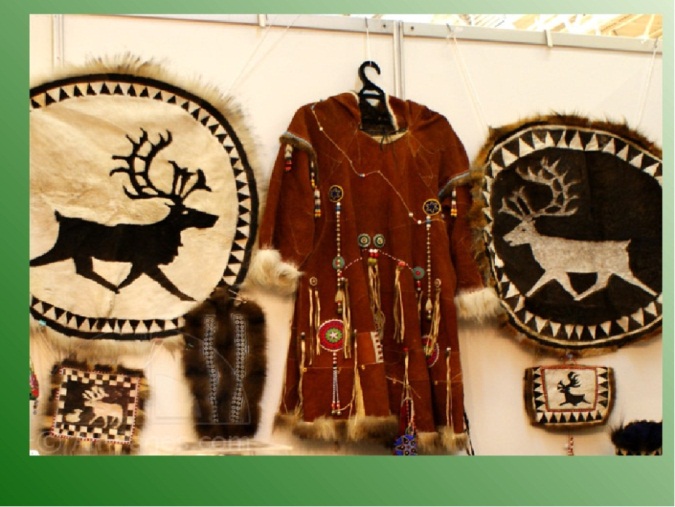 Чукотский костюм уникален. Посмотрите, на выставке представлены: кэркэр – традиционная женская одежда, обувь – торбаса и шапка – малахай, чукотские украшения. О чукотской одежде рассказывает музейный работник села Рыткучи Памья Анна Ивановна.Ведущий: Учащиеся начальной школы посетили музей нашего села. После посещения нарисовали рисунки.Ребята, а что вам запомнилось в музее больше всего? (Ответы детей)Ведущий: Много национальных блюд есть у разных народов. Сегодня наши родители принесли их нам на праздник. Посмотрите, как богат наш стол и как разнообразны блюда и их составляющие. Участники подносят гостям угощение.Ведущий: У каждого народа есть своя религия. Более 1000 лет назад почти все люди не Земле верили в добрых и злых духов. Они считали, что весь окружающий мир населен многочисленными богами: солнца, воды, ветра. Слово религия означает "благочестие, святыня".Христианство – самая распространенная религия в нашей стране. Большая часть верующих россиян – православные христиане. К ним относятся русские, карелы, коми, якуты, осетины и другие. Построено много христианских храмов. Священная книга православных христиан – Библия.Среди татар, башкир, кабардинцев, чеченцев в России распространено мусульманство. Священная книга мусульман – Коран.Для молитвы мусульмане собираются в  Мечети.Калмыки, буряты и тувинцы исповедуют буддизм. Буддисты строго соблюдают основные правила учения Будды, главное из которых – самосовершенствование. Их храм называется Дацан. (Учащимся можно предложить рассказать о своей религии).Ведущий: Наша мастерская закончила работу. Мастера, представьте зрителям ваши работы! Ученики показывают свои работы – гжель, дымковская игрушка, матрешка, хохлома.Ведущий: Ваши работы займут достойное место на нашей выставке, где представлены национальные блюда разных народов, декоративно-прикладное искусство народов Севера, одежда коренного населения.На нашем фестивале можно увидеть выставку рисунков на тему «Моя многонациональная Родина». Здесь представлены рисунки учащихся, которые в ноябре 2021года участвовали во Всероссийском конкурсе «Палитра культур». Все получили сертификаты участников, а победители награждены грамотами. (Приложение 3)	Ведущий знакомит участников с выставкой.Ведущий: Сегодня на празднике вы увидели, как богата наша страна обычаями, традициями, песнями, танцами, народными промыслами. Каждый народ уникален. Сейчас послушаем стихотворение «Россия – большая семья» нашего ученика Низамиева Эмира, который участвовал в региональном конкурсе «Моя многонациональная Родина» и занял 2 место в номинации «Лучшее стихотворение по теме «Моя многонациональная Родина».Выступление учеников:Россия – большая семьяЕсли долго, долго, долгов корабле нам плыть.Если долго, долго, долгов самолете нам лететь,То увидим мы тогда…Что наша Россия -огромная страна!И в этой великой странеживет большая семья – русские, татары,чукчи и нагайцы,удмурты и башкиры,эскимосы, тувинцы.Всех не сосчитать-их сто пятьдесят.Каждый уникален, по-своему прекрасен.Вот какая огромная семья –многонациональная страна!Песня «Ты моя Россия» – исполняют учащиеся 1-4 классовЗаключениеУченик 6Все мы – народов разных дети.Россия наш огромный общий дом.Веками мы живем под общей крышей.Нам хорошо, уютно в доме том.Ученик 7Татары мы и русские,грузины и карелы.Мы черные и русые,мы смуглые и белые,мы школьники – ровесники,Хорошие друзья!Живем в России вместе мы –у нас одна семья!Ведущий: Мы живем в благодатном краю, на чукотской земле, в котором проживает много национальностей. И в нашем селе, школе никому не тесно, мы все живем единой семьей в дружбе и согласии.- Ребята, а вы знаете пословицы и поговорки о дружбе? (Ответы детей)Перед вами пословицы, но они разбросаны. Ваша задача – правильно собрать их и прочитать. Игра «Собери пословицу»: на доске разбросаны слова пословицы, дети должны собрать. (Пословицы: Дружба народов сильнее бури, ярче солнца. Дружба народов светит, как солнце. Если дружба велика, будет Родина крепка).Ведущий: Мы разные! Мы говорим на разных языках, у нас разные религии, поем разные песни. Но все мы равные! Мы одинаково любим Россию и хотим быть счастливыми!Песня «Мир похож на цветной луг» – исполняют учащиеся.Ведущий:В нашем мире наций очень много,и культура их всегда в цене.Так пускай обычаи продлятся,на родимой матушке Земле.Пусть культура бережно хранится,будут благосклонны небесак каждой из нетронутых традиций,что несут горячие сердца.РефлексияВедущий: Вот такое необычное путешествие по традициям и культуре народов, проживающих в с. Рыткучи, мы совершили сегодня. Не выходя из класса, побывали в разных местах, погружались в другое время.       Какое у вас сейчас настроение? Что запомнилось больше всего? Что новое и интересное вы узнали? (Ответы детей).Ведущий: На этом наш фестиваль подходит к завершению. Пусть этот праздник напоминает вам о дружбе, толерантности к людям разных национальностей, вероисповеданий, чтобы мы уважали, дружили, любили друг друга. Мы желаем всем участникам фестиваля, всем присутствующим в зале мира и счастья!Пусть каждый помнит:Россия – наш общий дом!Чукотка – наш общий дом!Рыткучи – наш общий дом!Гости, ученики, родители приглашаются за общий стол дегустировать национальные блюда.Электронные ресурсыБашкирский народ: культура, традиции и обычаи (xn----8sbiecm6bhdx8i.xn--p1ai)История, обычаи, обряды и верования народа мари (fishki.net)Культурное наследие России/Чукотский АО — Путеводитель Викигид WikivoyageЛекция "Традиционные религии народов России" (infourok.ru)Народ Чукчи: культура, традиции и обычаи (xn----8sbiecm6bhdx8i.xn--p1ai)Народ Калмыкии: культура, традиции и обычаи (xn----8sbiecm6bhdx8i.xn--p1ai)Основные религии России, вероисповедание в России (pravmir.ru)Русский народ: культура, традиции и обычаи (xn----8sbiecm6bhdx8i.xn--p1ai)Русские народные промыслы (ruvera.ru)Приложение 1Приложение 2 Игра «Пустое место»Ход игры:Игроки: В «Пустое место» играют дети всех возрастов (самостоятельно), от 6 до 40 человек.Описание: Игроки, кроме водящего, становятся в круг, водящий – за кругом. Все кладут руки за спину или просто опускают их вниз. Водящий ходит за кругом и дотрагивается до кого-либо, касаясь спины или рук. Это означает, что он вызывает данного игрока на соревнование. Дотронувшись, водящий бежит в любую сторону за кругом, а вызванный – в обратную сторону по кругу. Встретившись, они или просто обходят друг друга или здороваются (приседая, кланяясь и т. п.) и продолжают быстрее бежать по кругу, чтобы занять освободившееся место. Кто займет, тот там и остается, а оставшийся без места, становится водящим.Правила: Водящий не имеет права ударять вызываемого, может только коснуться его. Водящий может сразу броситься бежать в ту или другую сторону. Вызванный следит за ним и, как только увидит, в каком направлении он бежит, устремляется в обратную сторону по кругу. При встрече выполняют разные задания (по договоренности). Кто не выполнит, тот становится водящим.Приложение 3 Работы детей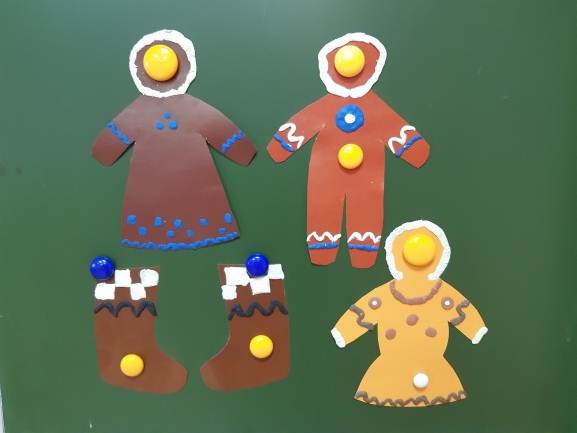 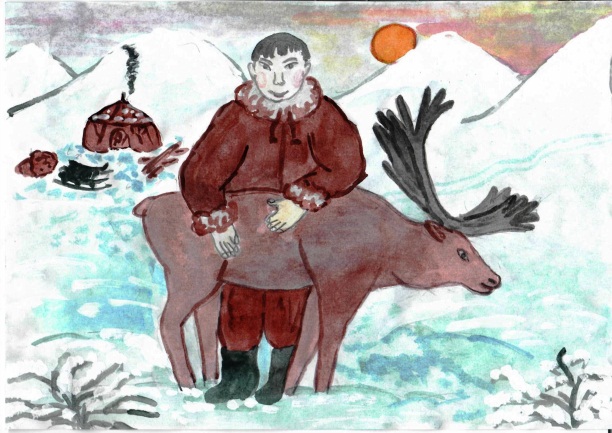 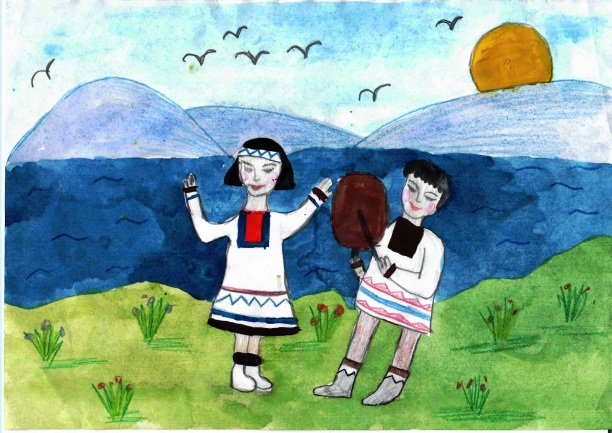 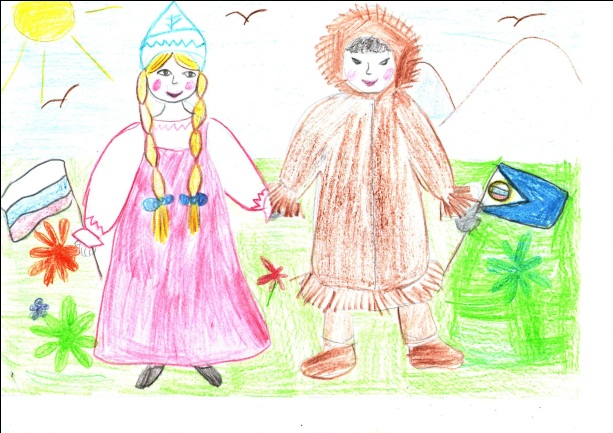 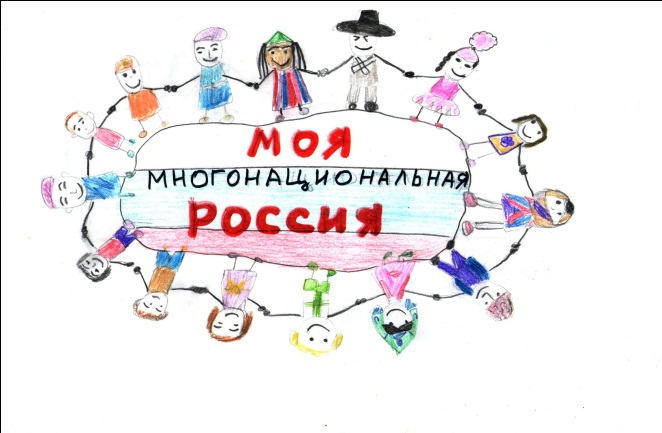 Материальное:Нематериальное:Памятники истории и культуры;архитектурные ансамбли;достопримечательные места.фольклор, язык;знания и навыки, связанные с традиционными ремеслами;обычаи, обряды, праздники.